Тема «Подводный мир»Подготовительная к школе группа (6-7 лет)                      Нетрадиционное рисование зубной пастой + акварель
Цель:Расширить представление детей о подводных обитателях и растениях, познакомить с нетрадиционной техникой изображения.Задачи: Закреплять у детей технические навыки рисования. Продолжать учить выстраивать композицию рисунка, отражать в рисунке свои впечатления, знания об окружающем мире. Развивать у детей воображение, творчество.Методы и приёмы: игровой, словесный (беседа), наглядный, практический, нетрадиционного рисования.Материалы и оборудование к занятию: листы плотной бумаги, кисти (щетина), акварель, зубная паста, баночки с водой, зубочистки, иллюстрации морских обитателей, пазлы (разрезанные фотографии морских животных и рыб формата А4), «ворота Морского царства»: ширма с голубой драпировкой, аудиозаписи: А. Каначян – «В синем море, в белой пене», шум прибоя. Принадлежности для ныряния: ласты, маски, очки, трубки. Для уголка релаксации: ванночка с песком и спрятанными в нём камушками и ракушками.Ход мероприятия Вводная часть:
Звучит песня А. Каначян «В синем море в белой пене…», дети входят в зал.
Музыка прерывается.
Мотивация Воспитатель:
- Ребята, у нас сегодня необычный день, к нам пришли гости, давайте поздороваемся с ними (Здравствуйте!)
- А теперь пойдём дальше… Посмотрите-ка, что это тут лежит? Для чего это? (Дети рассматривают предметы на зелёном «островке» на полу, предлагают варианты ответов: маска и трубка для ныряния, ласты, надувной круг и т.д.).- Где же используют это всё, на суше или в воде? (в воде)
- Значит, сегодня мы будем путешествовать где? (в море)
- Правильно, по морским глубинам. Мы уже с вами знакомились с некоторыми обитателями подводного мира. Давайте их вспомним (воспитатель подводит детей к стенду с изображениями рыб и морских животных).Дети перечисляют, указывая на картинки тех рыб и животных, которых знают, вспоминают их повадки и особенности. Воспитатель обращает внимание на форму и окраску морских жителей, а так же на то, что в море есть растения – водоросли – и они тоже все разные по форме и цвету.
Воспитатель спрашивает про тех, кого не назвали:
- А как вы думаете, кто это? На кого похож? (Дети высказывают предположения, воспитатель поправляет, называя правильно)
 Пазлы
Воспитатель поворачивается к центру зала, где на полу лежит «озеро» (голубая ткань в форме круга), обращает внимание детей на него и то, что в нём лежит:
- Ребята, а что же у нас тут? Похоже на водоём, а в нём морская почта, смотрите – конверты! Возьмите каждый по конвертику и давайте посмотрим, что там внутри?
- Ой, да тут чьи-то фотографии, но они не целые, а разделённые на части… Нужно составить из этих кусочков фотографии, тогда мы сможем узнать, чьи они.Дети садятся/ложатся на «озеро», собирают пазлы, обсуждают, у кого чья фотография оказалась.
Воспитатель:
- Спасибо, ребята, теперь подводные жители с лёгкостью найдут свои фотографии. Загадки
Воспитатель:
- Ребята, мы с вами живем, в небольшом городе и у нас нет океанариума. Океанариум - это то место, где можно увидеть морских обитателей не погружаясь под воду.  Возможно, выезжая с родителями в отпуск в другие города, вы нем бывали. Если не были – очень советую посетить с родителями. Там так интересно! Можно встретить удивительных рыб и морских животных, рассмотреть морское дно и различные подводные растения. Отгадайте, кто там повстречался мне?

Эта рыба – хищник злой. Всех проглотит с головой
Зубы показав зевнула, И ушла на дно… (акула)

Груша с длинными ногами. Поселилась в океане
Целых восемь рук и ног. Это чудо - … (осьминог)

Для себя на дне морском
Он клешнями строит дом
Круглый панцирь, десять лап
Догадались? Это … (краб)

Что за шар плывёт с шипами,
Тихо машет плавниками?
Только в руки не возьмёшь
Этот шарик - … (рыба-ёж)

И на суше, и в воде
Носит дом с собой везде
Путешествует без страха
В этом доме … (черепаха)

Плавает прозрачный зонтик
«Обожгу! – грозит – Не троньте!»
Лапки у неё и пузо
Как зовут её? (медуза)
На лошадку так похожа
А живёт-то в море тоже
Вот так рыбка! Скок да скок -
Прыгает морской… (конёк) Физкультминутка
Воспитатель: Что-то мы, ребята, засиделись. Давайте немножко разомнёмся.
Волны плещут в океане                    (поочерёдно махи правой и левой руками)
Что там чудится в тумане?              (поднести ладонь ко лбу, «вглядываясь»)
Это мачты кораблей                         (прямые руки поднять вверх)
Пусть плывут сюда скорей!            (от локтя качать руками влево, вправо)

Мы по берегу гуляем,                  (шаг на месте)
Мореходов поджидаем,
Ищем ракушки в песке               (наклоны, руками достать до пола)
И сжимаем в кулаке                    (зажатые кулачки поднять)
Чтоб побольше их собрать         (приседания)
Надо чаще приседать
Воспитатель:
- Ребята, а вы бы хотели повстречаться с подводными обитателями и сделать их фоторисунок? А для этого нам, что нужно сделать? (нырнуть под воду)
- Дети, а посмотрите-ка, что это тут в корзине? (маски для подводного плавания). А зачем они нужны, напомните? (чтобы видеть под водой)
- Вот они-то нам сейчас и пригодятся. Давайте наденем их и нырнём! (имитация) Перед нырянием глубоко вдыхаем и немного задерживаем дыхание.
Дети надевают маски и «ныряют» в импровизированные ворота «Морского царства». Воспитатель приглашает их присесть на подготовленные рабочие места, снять маски.Воспитатель:
- Ребята, мы сейчас «нырнули» в подводный мир. Давайте закроем глаза и представим морское дно и подводных жителей (включить аудиозапись «шум прибоя»). Рассмотрите их внимательно: кого вы увидели, какого размера, цвета, что их окружает, запомните их. Откройте глазки и давайте сделаем фоторисунок того, что вы сейчас увидели. Рассказывать мы пока не будем, кто нам повстречался, а когда вы нарисуете – тогда и попробуем отгадать.
А рисовать мы сегодня с вами будем не просто акварелью, а зубной пастой. Помните о том, что смешивая акварель с пастой ее надо хорошо размешать и добавить акварели побольше, так как при высыхании цвет рисунка становится бледнее. Подводный мир – это волшебный по красоте мир, он очень красочный. В нём все таинственно.
 А теперь представьте ещё раз, что вы хотите нарисовать и приступайте. Если кому-то понадобится помощь, позовите меня тихонечко, чтобы не распугать рыбок.Дети под контролем воспитателя рисуют композицию на морскую тему.                                      Ребёнок с готовой работой надевает маску и «выныривает», воспитатель направляет его в уголок релаксации (ванночка наполненная песком с «сюрпризами» - игра «Найди морской сувенир»). По окончанию детские работы подшиваются в общий «фотоальбом».
Воспитатель:
- Ребята, наш альбом «фоторисунков» готов, давайте вместе посмотрим, полюбуемся и попробуем догадаться, кто же кому повстречался под водой.
Дети вместе с воспитателем рассматривают альбом, обсуждают работы, угадывают, что изображено.                                                                                                               - Вам понравилось сегодняшнее путешествие в Морское царство? Вы такие молодцы: рассказали про принадлежности для плавания, разгадали загадки, угадали обитателей по картинкам и сделали целый Морской альбом! Давайте мы его оставим посмотреть нашим гостям, а сами пойдём играть.
Дети уходят из группы под продолжение песни А. Каначян «В синем море, в белой пене…».Приложения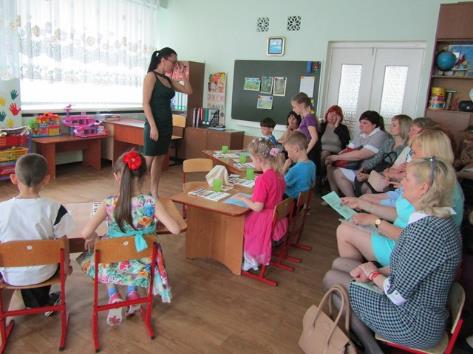 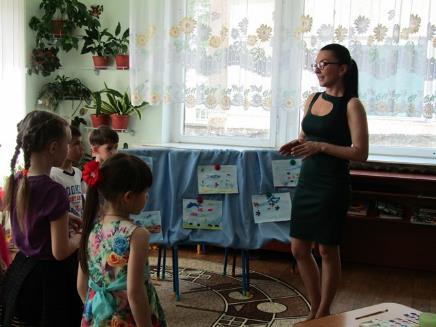 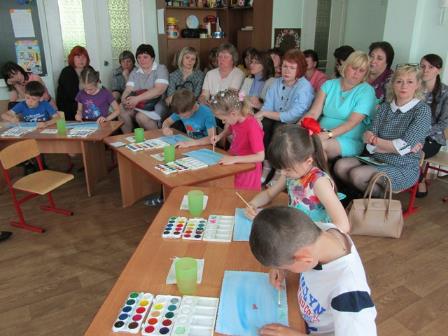 